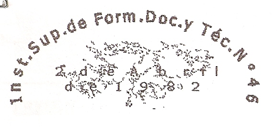 Programa Biología y Laboratorio IICiclo escolar 2022CARRERA: Profesorado de Tercer Ciclo de la EGB y de la Educación Polimodal en Biología con trayecto en Ciencia Naturales.PROFESORAS: Maria Lidia Salanueva, Susana CastronuovoCICLO LECTIVO: 2022Módulo 0 (revisión)Moléculas orgánicas. Estructuras, funciones. Hidratos de carbono, proteínas, lípidos, y ácidos nucleicos. Bibliografía consultaAudersik, T., Audesirk, G. Byers, B. (2013). Biología. La vida en la Tierra con fisiología. México. Pearson. 9na edición. Cap. 3 Módulo 1La célula, origen y evolución de los tipos celulares. Características y diversidad de procariontes. Eucariontes, diferencias con las procariontes: núcleo, mitocondrias. Cloroplastos. Membranas internas y los compartimentos intracelulares de distintas funciones: retículo endoplasmático, Golgi, lisosomas. Citosol, ribosomas. Citoesqueleto y los movimientos celulares. Origen de las eucariotas. (¿Teoría celular?). Membrana celular, mosaico fluido. Bibliografía obligatoriaAlberts, B. (2011) Introducción a la Biología Celular. Ed. Médica Panamericana. 3 era ed. Capitulo 1.Audersik, T., Audesirk, G. Byers, B.(2013). Biología. La vida en la Tierra con fisiología. México. Pearson. 9na edición. Cap. 4 y 5.Bibliografía optativa: Sadava, D., Heller. H. y otros, (2012). VIDA. La Ciencia de la Biología. Buenos Aires. Ed Médica Panamericana, 8va ed. cap. 4Módulo 2El núcleo. Envoltura nuclear. Poros nucleares. Importación y exportación. Nucleolo. Cromatina. Eucromatina y Heterocromatina. Cromosomas. Histonas. Centrómero. Cinetocoro. Ciclo celular. Control. Mitosis. Meiosis. Apoptosis. Bibliografía obligatoria:Hipertextos de Biología. El núcleo celularCooper,G. y Hausman, R (2013) La célula. Madrid: Ed. Marbán. 5ed. (pp. 166- 176)Audersik, T., Audesirk, G. Byers, B.(2013). Biología. La vida en la Tierra con fisiología. México. Pearson. 9na edición. Cap. 9 Bibliografía optativa:Sadava, D. y otros (2012). Vida. La ciencia de la Biología. Buenos Aires. Ed. Médica Panamericana. Ed, 8va. Cap. 9Módulo 3Introducción a la Genética. Estudios mendelianos. Dominancia, recesividad, homocigosis, heterocigosis. Fenotipo y genotipo. Leyes de Mendel. La genética posterior a Mendel. Ejemplos de enfermedades.Bibliografía obligatoria:Audersik, T., Audesirk, G. Byers, B. (2013). Biología. La vida en la Tierra con fisiología. México. Pearson 9na edición. Cap. 10 Bibliografía optativaSadava, D., Heller. H. y otros, (2012). VIDA. La Ciencia de la Biología. Buenos Aires.Ed Médica Panamericana, 8va ed. cap. 10Módulo 4Evidencia de genes. Experiencia que determinaron la molécula de la herencia: ADN. Su estructura. ARN- Estructura. Tipos. Función. Replicación de la molécula de ADN. Enzimas participantes. Mutaciones. Síntesis de proteínas. Transcripción. Maduración de ARNm. Traducción. Maduración de proteínas. Intrones y exones. Splicing alternativo. Regulación de los genes eucariotas. Bibliografía obligatoria:Audersik, T., Audesirk, G. Byers, B.(2013). Biología. La vida en la Tierra con fisiología. México. Pearson. 9na edición. Cap. 11 y 12. Bibliografía optativa:Sadava, D., Heller. H. y otros, (2012). VIDA. La Ciencia de la Biología. Buenos Aires. Ed Médica Panamericana, 8va ed. cap. 11 y 12.Módulo 5Coordinación nerviosa y endocrina en distintos taxones animales. Neuronas. Tipos. Transmisión del impulso nervioso (Audesirk p. 733- 740 y Sadava p. 946-955) Hormonas. Accionar, tipos según estructura química. Retro-alimentación positiva y negativa. (Audesirk: p.713-719 y Silverthon p. 212-222)Los sistemas de la nutrición en distintos taxones animales. Transformación de la materia, obtención de energía:  circulación (p619-629), intercambio de gases (p.640-648), digestión (p. 656- 666) y excreción (pp.676-679)La reproducción. Sexual, asexual y partenogénesis (Audesirk: p.792- 794) Bibliografía obligatoria:Audersik, T., Audesirk, G. Byers, B.(2013). Biología. La vida en la Tierra con fisiología. México. Pearson. 9na edición. (Páginas mencionadas en los contenidos)Sadava, D., Heller. H. y otros, (2012). VIDA. La Ciencia de la Biología. Buenos Aires. Ed Médica Panamericana, 8va ed. (Páginas mencionadas en los contenidos)Silverthorn, D. y otros (2010), Fisiología Humana. Un enfoque integrado. Buenos Aires. Editorial Médica Panamericana, 4ta Ed. (Páginas mencionadas en los contenidos)Bibliografía optativa:Sadava, D., Heller. H. y otros, (2012). VIDA. La Ciencia de la Biología. Buenos Aires. Ed Médica Panamericana, 8va ed. cap. 44, 41, 48, 49, 50, 51 y 42.Módulo 6Ideas previas al concepto de evolución. Primeros evolucionistas. Pruebas evolutivas geológicas y fósiles. Lamarck. Darwin. Selección Natural. Mecanismos de cambio evolutivo en poblaciones.  Principios y contexto en cada caso. Bibliografía obligatoria:Audersik, T., Audesirk, G. Byers, B.(2013). Biología. La vida en la Tierra con fisiología. México. Pearson. 9na edición. Cap. 14 y cap 15 (p.284-287)Bibliografía optativa:Sadava, D., Heller. H. y otros, (2012). VIDA. La Ciencia de la Biología. Buenos Aires. Ed Médica Panamericana, 8va ed. cap. 22